	CECS Academic Affairs Committee Meeting Agenda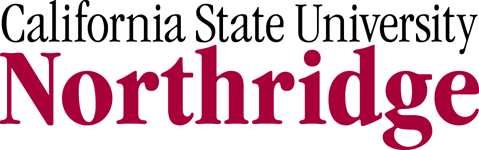 Meeting:	Academic Affairs CommitteeDate:   		Monday, April 14, 2014 and Wednesday, April 16, 2014Time:		4 pm on both daysLocation:    	JD 4440 AgendaDiscussion of curriculum:Department of Computer Science:COMP 310 - Automata, Languages and Computation (Course Modification)COMP 333 - Concepts of Programming Languages (Course Modification)Department of Civil Engineering and Construction Management:AM 316 - Engineering Dynamics (Course Modification)CE 340 - Strength of Materials (Course Modification)Department of Mechanical Engineering:ME 286 - Mechanical Engineering Design (Course Modification)ME 330 - Machine Design (Course Modification)ME 370 - Thermodynamics (Course Modification)ME 375 - Heat Transfer (Course Modification)ME 390 - Fluid Mechanics (Course Modification)ME 435/L - Mechatronics and Lab (Course Modification)ME 482 - Alternative Energy Engineering I (Course Modification)ME 483 - Alternative Energy Engineering II (Course Modification)Department of Manufacturing Systems Engineering and Management:M.S., Engineering Management with Option in Entrepreneurship and Innovation (New Program Proposal)Graduate Certificate in Entrepreneurship and Innovation for Engineering Professionals (New Program Proposal) (New Program Proposal)M.S., Engineering Management (Program Modification)MSE 595S - Sustainability for Engineers (New Course Proposal)MSE 600 - Decision Tools for Engineering Managers (New Course Proposal)MSE 602 - Engineering Innovation Management (Course Modification Proposal)MSE 606 - Production and Operations Management for Engineers (New Course Proposal)MSE 608B - Management of Engineering Professionals (Course Modification Proposal)MSE 610 - Engineering Supply Chain Systems (New Course Proposal)MSE 617 - Seminar in Quality Management (Course Modification Proposal)MSE 698C - Thesis or Graduate Project (Course Modification Proposal)MSE 698D - Engineering Management Graduate Project (New Course Proposal)